First Name of Application CV No: 1651890Whatsapp Mobile: +971504753686 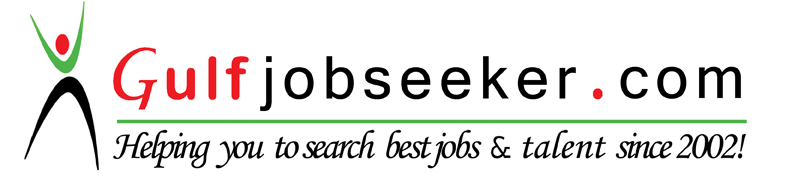 CAREER OBJECTIVE:To climb the stairs of professional excellence through self-motivation & dedication by working in a challenging & professional environment so that I can play my role to achieve the goals of the organization and transform into an asset for the organization I work with.PROFESSIONAL WORK EXPERIENCE: Organization:			Ufone TelecommunicationTenure:				Aug 2015 – Feb 2016Designations:		                IT EngineerResponsibilities:			Installation, Configuration & Maintenance of Company Software’s. Desktop and Network Support.Troubleshooting of Network System, Operating System and HardwareNetwork Administration of Local Area Network (PC’s, Printers, and Switches.)Internet Configuration and Sharing in Local Area Network.Providing MS Outlook express email facility to employees.Trouble shoots Networking, Hardware, software, and operating system problems at the Company sites.Update patches that are sent by IT Manager from Head Office to update the running software systems.Organization:			Awad International Tenure:				july 2014– Sep 2014(Internship) Designations:			IT EngineerResponsibilities:	Troubleshooting of Network System, Operating System and Hardware.Internet Configuration and Sharing in Local Area Network.Trouble shoots Networking, Hardware, software, and operating system problems in the Company.Installation, Configuration & Maintenance of Company Software’s.Update patches of the software running by the company.Data Backup on weekly and monthly bases.ACADEMIC EDUCATION:                                                                                       EXAMINING BODY:			                             YEAR                     Bachelor in Computer Science                    University Of Gujrat                                                                       2015                          Intermediate   	                                  Punjab COLLEGES, Gujranwala, Pakistan   	                              2011                        Matriculation                                                  Shaukat Model High School Gujrat , Pakistan                           2008                        COMMUNICATION AND INTERPERSONAL SKILLS:Outstanding command over verbal and non-verbal communicative & interpersonal skills.Strong organizational, managerial, problem solving, interpersonal and negotiation skills.Confidently able to work independently or in a team to deal effectively with educators & employees.Flair to organize & prioritize tasks to meet deadlines.Ability to manage multiple projects with minimal supervision.Have a good level command over English and Urdu Languages.KEY SKILLS:Ability to multi-task, react quickly to shifting priorities and meet deadlines.Familiar with LAN/WAN, TCP/IP and Remote Access VPN.Connecting LAN & WAN Computers through (R&S) connection and solving the Connectivity Issues.Designed, Configured, Monitored and Trouble shoot LAN, WAN. MS Outlook Configuration.Excellent knowledge in IP Networking (Sub-netting, VLSM and Super-netting) and Routing Protocols (RIP v1, RIP v2, OSPF & EIGRP).Well-versed with Cisco Routers, Active Directory, Switches, LAN Cabling.Familiar with IP Traffic Management (ACL), NAT and PAT.Familiar with Network Security, Monitoring Tools, Enterprise Tools and Protocols.Wide knowledge of operating systems (Windows / Linux) and applications.Software Installation (RPM, Yum), User security, Disk Quota, LVM and Raid management.Sound knowledge of hardware and software troubleshooting.VMware / Virtual Box                   MS Office                                         A backup & recovery suitOTHER SKILLS:CC++OOADTRAININGS & WORKSHOPS:CCNA Routing & Switching (Dec 2015 –Jan 2016)RHCSA (Dec 2015 –Jan 2016)AWARDS AND ACHIEVEMENTS:Got Scholarship during School and College studies.Awarded with laptop from CM of Pakistan (2012) INTERESTS AND HOBBIES:TravellingMeeting friends PERSONAL INFORMATION:                Date of Birth	:         20 Aug 1991                Religion		:         Islam                Nationality           :         Pakistan                Marital status      :         SingleData Structure